Министър Вътев се включи в събитията за Седмицата на биохраните Министърът на земеделието и храните Кирил Вътев се включи в събитията по отбелязване на Седмицата на биохраните. Той посети фермерския пазар до Министерството на земеделието и храните, на които са изложени щандове с био продукти. Министерството започва поредица от инициативи на територията на страната с цел да се популяризира биологичното земеделие сред широката общественост, да се повиши потребителското доверие към биологичните продукти, както и да се разшири обхвата на цялата хранителна верига. От днес до събота се организират тематични дегустационни щандове в 10 магазина на 2 търговски вериги в София. Ако във Вашия магазин има такъв щанд с био храни – спрете, опитайте и поговорете с производителите! Те ще ви разкажат за качествата на био продуктите, ще ви информират как се произвеждат, какви норми и какъв контрол се спазва при тях. Контактът между потребителите и производителите на биологични храни е изключително важен при избора на храна. На място ще можете  да  вкусите : млечни продукти, айрян, кефир, био сирене и кашкавал, както и изкушаващи веган пралини с фъстъчен крем. В събота, 30 септември 2023 г., ще бъдат организирани  Дни на отворените врати в 6 биологични ферми и преработвателни предприятия на територията на страната. Там на място ще се демонстрира начина на производство и високите биологични стандарти при отглеждане на културите и животните, и при преработката на храните.•	Био мандра „Ръченица“ – с. Костелево, община ВрацаПроизводство на биологични овче и козе продукти – мляко, сирене, кашкавал.GPS координати : https://maps.app.goo.gl/i4RUtVRxaKFGf88J7  •	„Яблена Натура и Партнърс“ – гр. БотевградПроизводство на биологични плодове – ябълки, круши, вишни и органични сокове. GPS координати : https://maps.app.goo.gl/uG9bixhaUTGRiQhm8 •	„Био ядки Ники“ - гр. Славяново Производство на биологични орехови и лешникови ядки, студено пресовани масла и тахан.GPS координати : https://maps.app.goo.gl/zPa4TD8DcLidABEF9 •	Био ферма „Моравско село“ - гр. Разлог, местност Бойков РидПроизводство на биологични плодове, зеленчуци и био хотел. GPS координати : https://maps.app.goo.gl/ofuS9xsXmkFChP2M9 •	„Дивата ферма“ – с. Горно поле, община МаджаровоПроизводство на биологични продукти от телешко месо.GPS координати : https://maps.app.goo.gl/J7KZ1xT3Msedv5Zi9•	„Балевски и Киров“ – гр. Трявна Предприятие за преработка на шипки – биологични шипкови масла, брашна, шипков мармалад и хранителни добавки.   GPS координати : https://maps.app.goo.gl/X6zuQkqS6KpQb7mH8 Събитията, са в продължение на част от водената от Министерството на земеделието и храните политика по утвърждаване на пазара на биологичното производство. Министерство на земеделието и храните София - 1040, бул. "Христо Ботев" 55Дирекция „Връзки с обществеността и протокол”
Тел.: 02 98511 226; 02 985 11 196e-mail : press@mzh.government.bg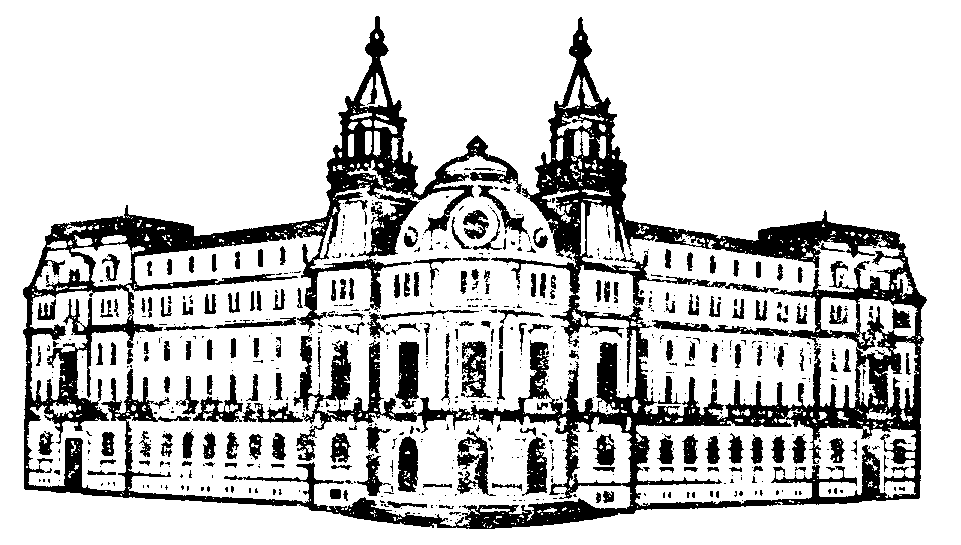 